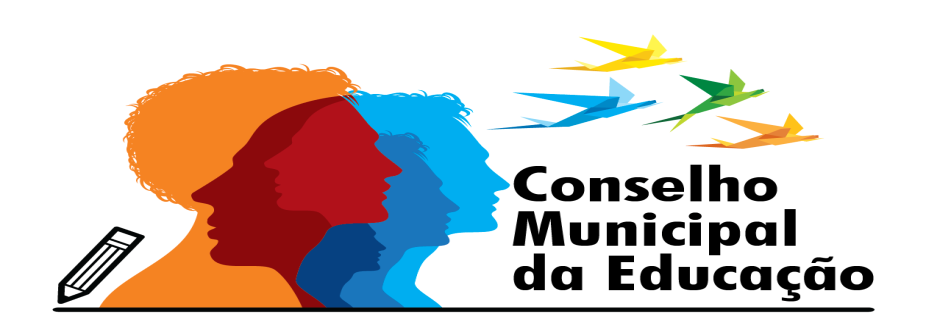 DECLARAÇÃO	Declaro para os devidos fins que, a entidade Associação dos Deficientes Visuais de Salto, CNPJ 04.306.927/0001-05, com sede em Salto/SP à Rua Floriano Peixoto nº1596, Vila Nova – Salto/SP é inscrita neste Conselho nos Termos Art.36 incisos IV, V e VI do regimento interno do Conselho Municipal de Educação.A entidade apresentou todos os documentos exigidos para o credenciamento, e executa os seguintes serviços educacionais:- Oferecer atendimento pedagógico sob a ótica interdisciplinar- Soroban para resolver as operações fundamentais- As atividades realizadas têm como objetivo o desenvolvimento do raciocínio lógico-matemático- Atividades de leitura e escrita em BraileLocal: Salto/SPValidade do CredenciamentoData: 01/01/2021 à 31/12/2021		Salto, 27 de novembro de 2020Evelize Assunta PadovaniPresidente – CME Salto